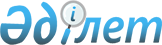 Аудандық мәслихаттың 2017 жылғы 12 желтоқсандағы № 141 "2018-2020 жылдарға арналған Ойыл аудандық бюджетін бекіту туралы" шешіміне өзгерістер енгізу туралы
					
			Мерзімі біткен
			
			
		
					Ақтөбе облысы Ойыл аудандық мәслихатының 2018 жылғы 23 қарашадағы № 220 шешімі. Ақтөбе облысы Әділет департаментінің Ойыл аудандық Әділет басқармасында 2018 жылғы 29 қарашада № 3-11-146 болып тіркелді. Мерзімі өткендіктен қолданыс тоқтатылды
      Қазақстан Республикасының 2001 жылғы 23 қаңтардағы "Қазақстан Республикасындағы жергілікті мемлекеттік басқару және өзін-өзі басқару туралы" Заңының 6 бабына, Қазақстан Республикасының 2008 жылғы 4 желтоқсандағы Бюджет Кодексінің 9 бабының 2 тармағына, 106, 109 баптарына сәйкес, Ойыл аудандық мәслихаты ШЕШІМ ҚАБЫЛДАДЫ:
      1. Аудандық мәслихаттың 2017 жылғы 12 желтоқсандағы № 141 "2018-2020 жылдарға арналған Ойыл аудандық бюджетін бекіту туралы" (нормативтік құқықтық актілерді мемлекеттік тіркеу тізілімінде № 5806 тіркелген, 2018 жылғы 11 қаңтарда "Ойыл" газетінде жарияланған) шешіміне келесідей өзгерістер енгізілсін:
      1 тармақта:
      1) тармақшасында:
      кірістер
      "4 181 141,4" сандары "4 100 577,4" сандарымен ауыстырылсын;
      трансферттер түсімі
      "3 839 756,4" сандары "3 785 176,9" сандарымен ауыстырылсын;
      2) тармақшасында:
      шығындар
      "4 185 949,6" сандары "4 105 385,6" сандарымен ауыстырылсын;
      6 тармақта:
      екінші абзацта:
      "492 807" сандары "433 635" сандарымен ауыстырылсын;
      7 тармақта:
      екінші абзацта:
      "42 629" сандары "53 629" сандарымен ауыстырылсын;
      бесінші абзацта:
      "2 000" сандары "1 217" сандарымен ауыстырылсын;
      алтыншы абзацта:
      "2 500" сандары "2 316" сандарымен ауыстырылсын;
      тоғызыншы абзацта:
      "4 500" сандары "9 824" сандарымен ауыстырылсын;
      он бірінші абзацта:
      "78 686" сандары "76 178" сандарымен ауыстырылсын;
      он екінші абзацта:
      "15 757" сандары "7 969" сандарымен ауыстырылсын;
      8 тармақта:
      төртінші абзацта:
      "18 701" сандары "14 941" сандарымен ауыстырылсын;
      бесінші абзацта:
      "18 363,9" сандары "23 528,1" сандарымен ауыстырылсын;
      алтыншы абзацта:
      "135 993" сандары "124 134,5" сандарымен ауыстырылсын;
      9 тармақта:
      үшінші абзацта:
      "4 520" сандары "5 108" сандарымен ауыстырылсын;
      төртінші абзацта:
      "30 927" сандары "35 927" сандарымен ауыстырылсын;
      он екінші абзацта:
      "14 977,5" сандары "14 772" сандарымен ауыстырылсын;
      он төртінші абзацта:
      "91 615" сандары "91 426,2" сандарымен ауыстырылсын;
      он бесінші абзацта:
      "8 000" сандары "5 000" сандарымен ауыстырылсын;
      он жетінші абзацта:
      "5 600" сандары "15 600" сандарымен ауыстырылсын;
      он сегізінші абзацта:
      "13 296" сандары "11 088" сандарымен ауыстырылсын;
      2. Көрсетілген шешімнің 1 және 5 қосымшалары осы шешімдегі 1 және 2 қосымшаларға сәйкес жаңа редакцияда жазылсын.
      3. "Ойыл аудандық мәслихатының аппараты" мемлекеттік мекемесі заңнамада белгіленген тәртіппен:
      1) осы шешімді Ойыл аудандық Әділет басқармасында мемлекеттік тіркеуді;
      2) осы шешімді Қазақстан Республикасы нормативтік құқықтық актілерінің электрондық түрдегі эталондық бақылау банкіне ресми жариялауға жіберуді қамтамасыз етсін.
      4. Осы шешім 2018 жылғы 1 қаңтардан бастап қолданысқа енгізіледі. 2018 жылға арналған Ойыл аудандық бюджеті Ауылдық округтер әкімдіктері аппараттарының 2018 жылға бюджеттік бағдарламалары бойынша қаржыландыру көлемі
					© 2012. Қазақстан Республикасы Әділет министрлігінің «Қазақстан Республикасының Заңнама және құқықтық ақпарат институты» ШЖҚ РМК
				
      Аудандық мәслихаттың 
сессия төрағасы: 

Р. Оралбаева

      Аудандық мәслихат 
хатшысы: 

Б. Бисекенов
Аудандық мәслихаттың 2018 жылғы 23 қарашадағы № 220 шешіміне 1 қосымшаАудандық мәслихаттың 2017 жылғы 12 желтоқсандағы № 141 шешіміне 1 қосымша
Санаты
Санаты
Санаты
Санаты
Сомасы 
(мың теңге)
Сыныбы
Сыныбы
Сыныбы
Сомасы 
(мың теңге)
Кіші сыныбы
Кіші сыныбы
Сомасы 
(мың теңге)
Атауы
Сомасы 
(мың теңге)
І. Кірістер
4100577,4
1
Салықтық түсімдер
288203
01
Табыс салығы
130724
2
Жеке табыс салығы
130724
03
Әлеуметтiк салық
113787
1
Әлеуметтік салық
113787
04
Меншiкке салынатын салықтар
37328
1
Мүлiкке салынатын салықтар
30278
3
Жер салығы
12
4
Көлiк құралдарына салынатын салық
2908
5
Бірыңғай жер салығы
4130
05
Тауарларға, жұмыстарға және қызметтерге салынатын iшкi салықтар
4944
2
Акциздер
205
3
Табиғи және басқа да ресурстарды пайдаланғаны үшiн түсетiн түсiмдер
2812
4
Кәсiпкерлiк және кәсiби қызметтi жүргiзгенi үшiн алынатын алымдар
1927
08
Заңдық маңызы бар әрекеттерді жасағаны және (немесе) оған уәкілеттігі бар мемлекеттік органдар немесе лауазымды адамдар құжаттарбергені үшін алынатын міндетті төлемдер
1420
1
Мемлекеттік баж
1420
2
Салықтық емес түсімдер
22232,5
01
Мемлекеттік меншiктен түсетiн кiрiстер
6615,5
5
Мемлекет меншігіндегі мүлікті жалға беруден түсетін кірістер
6600
7
Мемлекеттік бюджеттен берілген кредиттер бойынша сыйақылар
15,5
04
Мемлекеттік бюджеттен қаржыландырылатын, сондай-ақ Қазақстан Республикасы Ұлттық Банкінің бюджетінен (шығыстар сметасынан) қамтылатын және қаржыландырылатын мемлекеттік мекемелер салатын айыппұлдар, өсімпұлдар, санкциялар, өндіріп алулар
605
1
Мұнай секторы ұйымдарынан түсетін түсімдерді қоспағанда, мемлекеттік бюджеттен қаржыландырылатын, сондай-ақ Қазақстан Республикасы Ұлттық Банкінің бюджетінен (шығыстар сметасынан) қамтылатын және қаржыландырылатын мемлекеттік мекемелер салатын айыппұлдар, өсімпұлдар, санкциялар, өндіріп алулар
605
06
Басқа да салықтық емес түсімдер
15012
1
Басқа да салықтық емес түсімдер
15012
3
Негізгі капиталды сатудан түсетін түсімдер
4965
01
Мемлекеттік мекемелерге бекітілген мемлекеттік мүлікті сату
2750
1
Мемлекеттік мекемелерге бекітілген мемлекеттік мүлікті сату
2750
03
Жердi және материалдық емес активтердi сату
2215
1
Жердi сату
2215
4
Трансферттердің түсімдері
3785176,9
02
Мемлекеттiк басқарудың жоғары тұрған органдарынан түсетiн трансферттер
3785176,9
2
Облыстық бюджеттен түсетін трансферттер
3785176,9
Ағымдағы нысаналы трансферттер
466804,2
Нысаналы даму трансферттері
689372,7
Субвенциялар
2629000
Функционалдық топ
Функционалдық топ
Функционалдық топ
Функционалдық топ
Функционалдық топ
Сомасы 
(мың теңге)
Функционалдық кіші топ
Функционалдық кіші топ
Функционалдық кіші топ
Функционалдық кіші топ
Сомасы 
(мың теңге)
Бюджеттік бағдарламалардың әкімшісі
Бюджеттік бағдарламалардың әкімшісі
Бюджеттік бағдарламалардың әкімшісі
Сомасы 
(мың теңге)
Бағдарлама
Бағдарлама
Сомасы 
(мың теңге)
Атауы
Сомасы 
(мың теңге)
1
2
3
4
5
6
II. Шығындар
4105385,6
01
Жалпы сипаттағы мемлекеттiк қызметтер
292222,3
1
Мемлекеттiк басқарудың жалпы функцияларын орындайтын өкiлдi, атқарушы және басқа органдар
156713,1
112
Аудан (облыстық маңызы бар қала) мәслихатының аппараты
18502
001
Аудан (облыстық маңызы бар қала) мәслихатының қызметін қамтамасыз ету жөніндегі қызметтер
18502
122
Аудан (облыстық маңызы бар қала) әкімінің аппараты
96924,1
001
Аудан (облыстық маңызы бар қала) әкімінің қызметін қамтамасыз ету жөніндегі қызметтер
76210,1
003
Мемлекеттік органның күрделі шығыстары
17615
113
Жергілікті бюджеттерден берілетін ағымдағы нысаналы трансферттер
3099
123
Қаладағы аудан, аудандық маңызы бар қала, кент, ауыл, ауылдық округ әкімінің аппараты
41287
001
Қаладағы аудан, аудандық маңызы бар қаланың, кент, ауыл, ауылдық округ әкімінің қызметін қамтамасыз ету жөніндегі қызметтер
41287
2
Қаржылық қызмет
18121
452
Ауданның (облыстық маңызы бар қаланың) қаржы бөлімі
18121
001
Ауданның (облыстық маңызы бар қаланың) бюджетін орындау және коммуналдық меншігін басқару саласындағы мемлекеттік саясатты іске асыру жөніндегі қызметтер 
15456
003
Салық салу мақсатында мүлікті бағалауды жүргізу
365
010
Жекешелендіру, коммуналдық меншікті басқару, жекешелендіруден кейінгі қызмет және осыған байланысты дауларды реттеу 
2300
5
Жоспарлау және статистикалық қызмет
14075
453
Ауданның (облыстық маңызы бар қаланың) экономика және бюджеттік жоспарлау бөлімі
14075
001
Экономикалық саясатты, мемлекеттік жоспарлау жүйесін қалыптастыру және дамыту саласындағы мемлекеттік саясатты іске асыру жөніндегі қызметтер
14075
061
Бюджеттік инвестициялар және мемлекеттік - жекешелік әріптестік, оның ішінде концессия мәселелері жөніндегі құжаттаманы сараптау және бағалау
0
9
Жалпы сипаттағы өзге де мемлекеттiк қызметтер
103313,2
458
Ауданның (облыстық маңызы бар қаланың) тұрғын үй-коммуналдық шаруашылығы, жолаушылар көлігі және автомобиль жолдары бөлімі
103313,2
001
Жергілікті деңгейде тұрғын үй-коммуналдық шаруашылығы, жолаушылар көлігі және автомобиль жолдары саласындағы мемлекеттік саясатты іске асыру жөніндегі қызметтер
10555
113
Жергілікті бюджеттерден берілетін ағымдағы нысаналы трансферттер
92758,2
02
Қорғаныс
11597
1
Әскери мұқтаждар
3102
122
Аудан (облыстық маңызы бар қала) әкімінің аппараты
3102
005
Жалпыға бірдей әскери міндетті атқару шеңберіндегі іс-шаралар
3102
2
Төтенше жағдайлар жөнiндегi жұмыстарды ұйымдастыру
8495
122
Аудан (облыстық маңызы бар қала) әкімінің аппараты
8495
006
Аудан (облыстық маңызы бар қала) ауқымындағы төтенше жағдайлардың алдын алу және оларды жою
3359
007
Аудандық (қалалық) ауқымдағы дала өрттерінің, сондай-ақ мемлекеттік өртке қарсы қызмет органдары құрылмаған елдi мекендерде өрттердің алдын алу және оларды сөндіру жөніндегі іс-шаралар
5136
04
Бiлiм беру
2213713
1
Мектепке дейiнгi тәрбие және оқыту
61300,6
464
Ауданның (облыстық маңызы бар қаланың) білім бөлімі
55865,6
024
Мектепке дейінгі білім беру ұйымдарында мемлекеттік білім беру тапсырыстарын іске асыруға аудандық маңызы бар қала, ауыл, кент, ауылдық округ бюджеттеріне берілетін ағымдағы нысаналы трансферттер
21975,6
040
Мектепке дейінгі білім беру ұйымдарында мемлекеттік білім беру тапсырысын іске асыруға
33890
466
Ауданның (облыстық маңызы бар қаланың) сәулет, қала құрылысы және құрылыс бөлімі
5435
037
Мектепке дейінгі тәрбие және оқыту объектілерін салу және реконструкциялау
5435
2
Бастауыш, негізгі орта және жалпы орта білім беру
1890350
464
Ауданның (облыстық маңызы бар қаланың) білім бөлімі
1818599
003
Жалпы білім беру
1769468
006
Балаларға қосымша білім беру 
49131
465
Ауданның (облыстық маңызы бар қаланың) дене шынықтыру және спорт бөлімі
71751
017
Балалар мен жасөспірімдерге спорт бойынша қосымша білім беру
71751
9
Бiлiм беру саласындағы өзге де қызметтер
262062,4
464
Ауданның (облыстық маңызы бар қаланың) білім бөлімі
262062,4
001
Жергілікті деңгейде білім беру саласындағы мемлекеттік саясатты іске асыру жөніндегі қызметтер
17541
004
Ауданның (областык маңызы бар қаланың) мемлекеттік білім беру мекемелерінде білім беру жүйесін ақпараттандыру
2750
005
Ауданның (облыстық маңызы бар қаланың) мемлекеттік білім беру мекемелер үшін оқулықтар мен оқу-әдiстемелiк кешендерді сатып алу және жеткізу
37710
007
Аудандық (қалалық) ауқымдағы мектеп олимпиадаларын және мектептен тыс іс-шараларды өткiзу
2088
015
Жетім баланы (жетім балаларды) және ата-аналарының қамқорынсыз қалған баланы (балаларды) күтіп-ұстауға қамқоршыларға (қорғаншыларға) ай сайынға ақшалай қаражат төлемі
2885
023
Әдістемелік жұмыс
17150
067
Ведомстволық бағыныстағы мемлекеттік мекемелер мен ұйымдардың күрделі шығыстары
17617
108
Бюджеттік инвестициялық жобалардың техникалық-экономикалық негіздемелерін және мемлекеттік-жекешелік әріптестік жобалардың, оның ішінде концессиялық жобалардың конкурстық құжаттамаларын әзірлеу немесе түзету, сондай-ақ қажетті сараптамаларын жүргізу, мемлекеттік- жекешелік әріптестік жобаларды, оның ішінде концессиялық жобаларды консультациялық сүйемелдеу
0
113
Жергілікті бюджеттерден берілетін ағымдағы нысаналы трансферттер
164321,4
06
Әлеуметтiк көмек және әлеуметтiк қамсыздандыру
299685
1
Әлеуметтiк қамсыздандыру
62752
451
Ауданның (облыстық маңызы бар қаланың) жұмыспен қамту және әлеуметтік бағдарламалар бөлімі
58000
005
Мемлекеттік атаулы әлеуметтік көмек 
58000
464
Ауданның (облыстық маңызы бар қаланың) білім бөлімі
4752
030
Патронат тәрбиешілерге берілген баланы (балаларды) асырап бағу 
4752
2
Әлеуметтiк көмек
218424
451
Ауданның (облыстық маңызы бар қаланың) жұмыспен қамту және әлеуметтік бағдарламалар бөлімі
218424
002
Жұмыспен қамту бағдарламасы
118366
004
Ауылдық жерлерде тұратын денсаулық сақтау, білім беру, әлеуметтік қамтамасыз ету, мәдениет, спорт және ветеринар мамандарына отын сатып алуға Қазақстан Республикасының заңнамасына сәйкес әлеуметтік көмек көрсету
12218
006
Тұрғын үйге көмек көрсету
0
007
Жергілікті өкілетті органдардың шешімі бойынша мұқтаж азаматтардың жекелеген топтарына әлеуметтік көмек
31962
014
Мұқтаж азаматтарға үйде әлеуметтiк көмек көрсету
6903
017
Оңалтудың жеке бағдарламасына сәйкес мұқтаж мүгедектерді міндетті гигиеналық құралдармен қамтамасыз ету, қозғалуға қиындығы бар бірінші топтағы мүгедектерге жеке көмекшінің және есту бойынша мүгедектерге қолмен көрсететін тіл маманының қызметтерін ұсыну
13921
023
Жұмыспен қамту орталықтарының қызметін қамтамасыз ету
35054
9
Әлеуметтiк көмек және әлеуметтiк қамтамасыз ету салаларындағы өзге де қызметтер
18509
451
Ауданның (облыстық маңызы бар қаланың) жұмыспен қамту және әлеуметтік бағдарламалар бөлімі
18509
001
Жергілікті деңгейде халық үшін әлеуметтік бағдарламаларды жұмыспен қамтуды қамтамасыз етуді іске асыру саласындағы мемлекеттік саясатты іске асыру жөніндегі қызметтер 
14645
011
Жәрдемақыларды және басқа да әлеуметтік төлемдерді есептеу, төлеу мен жеткізу бойынша қызметтерге ақы төлеу
817
054
Үкіметтік емес ұйымдарда мемлекеттік әлеуметтік тапсырысты орналастыру
3047
07
Тұрғын үй-коммуналдық шаруашылық
697034,5
1
Тұрғын үй шаруашылығы
107782
458
Ауданның (облыстық маңызы бар қаланың) тұрғын үй-коммуналдық шаруашылығы, жолаушылар көлігі және автомобиль жолдары бөлімі
2975
003
Мемлекеттік тұрғын үй қорын сақтауды ұйымдастыру
175
004
Азаматтардың жекеленген санаттарын тұрғын үймен қамтамасыз ету
2800
464
Ауданның (облыстық маңызы бар қаланың) білім бөлімі
11088
026
Нәтижелі жұмыспен қамтуды және жаппай кәсіпкерлікті дамыту бағдарламасы шеңберінде қалалардың және ауылдық елді мекендердің объектілерін жөндеу
11088
466
Ауданның (облыстық маңызы бар қаланың) сәулет, қала құрылысы және құрылыс бөлімі
93719
003
Коммуналдық тұрғын үй қорының тұрғын үйін жобалау және (немесе) салу, реконструкциялау 
36185
004
Инженерлік-коммуникациялық инфрақұрылымды жобалау, дамыту және (немесе) жайластыру
57534
2
Коммуналдық шаруашылық
587835,5
458
Ауданның (облыстық маңызы бар қаланың) тұрғын үй-коммуналдық шаруашылығы, жолаушылар көлігі және автомобиль жолдары бөлімі
587835,5
012
Сумен жабдықтау және су бұру жүйесінің жұмыс істеуі
12321
028
Коммуналдық шаруашылығын дамыту
17745
058
Елді мекендердегі сумен жабдықтау және су бұру жүйелерін дамыту
557769,5
3
Елді-мекендерді көркейту
1417
123
Қаладағы аудан, аудандық маңызы бар қала, кент, ауыл, ауылдық округ әкімінің аппараты
1417
008
Елді мекендердегі көшелерді жарықтандыру
1417
08
Мәдениет, спорт, туризм және ақпараттық кеңістiк
220397,2
1
Мәдениет саласындағы қызмет
110293,2
455
Ауданның (облыстық маңызы бар қаланың) мәдениет және тілдерді дамыту бөлімі
92200
003
Мәдени-демалыс жұмысын қолдау
92200
466
Ауданның (облыстық маңызы бар қаланың) сәулет, қала құрылысы және құрылыс бөлімі
18093,2
011
Мәдениет объектілерін дамыту
18093,2
2
Спорт
9640
465
Ауданның (облыстық маңызы бар қаланың) дене шынықтыру және спорт бөлімі 
9640
001
Жергілікті деңгейде дене шынықтыру және спорт саласындағы мемлекеттік саясатты іске асыру жөніндегі қызметтер
7619
006
Аудандық (облыстық маңызы бар қалалық) деңгейде спорттық жарыстар өткiзу
474
007
Әртүрлi спорт түрлерi бойынша аудан (облыстық маңызы бар қала) құрама командаларының мүшелерiн дайындау және олардың облыстық спорт жарыстарына қатысуы
1547
3
Ақпараттық кеңiстiк
60829
455
Ауданның (облыстық маңызы бар қаланың) мәдениет және тілдерді дамыту бөлімі
52579
006
Аудандық (қалалық) кiтапханалардың жұмыс iстеуi
52278
007
Мемлекеттiк тiлдi және Қазақстан халқының басқа да тiлдерін дамыту
301
456
Ауданның (облыстық маңызы бар қаланың) ішкі саясат бөлімі
8250
002
Мемлекеттік ақпараттық саясат жүргізу жөніндегі қызметтер
8250
9
Мәдениет, спорт, туризм және ақпараттық кеңiстiктi ұйымдастыру жөнiндегi өзге де қызметтер
39635
455
Ауданның (облыстық маңызы бар қаланың) мәдениет және тілдерді дамыту бөлімі
23341
001
Жергілікті деңгейде тілдерді және мәдениетті дамыту саласындағы мемлекеттік саясатты іске асыру жөніндегі қызметтер
10546
032
Ведомстволық бағыныстағы мемлекеттік мекемелер мен ұйымдардың күрделі шығыстары
12795
108
Бюджеттік инвестициялық жобалардың техникалық-экономикалық негіздемелерін және мемлекеттік-жекешелік әріптестік жобалардың, оның ішінде концессиялық жобалардың конкурстық құжаттамаларын әзірлеу немесе түзету, сондай-ақ қажетті сараптамаларын жүргізу, мемлекеттік жекешелік әріптестік жобаларды, оның ішінде концессиялық жобаларды консультациялық сүйемелдеу
0
456
Ауданның (облыстық маңызы бар қаланың) ішкі саясат бөлімі
16294
001
Жергілікті деңгейде ақпарат, мемлекеттілікті нығайту және азаматтардың әлеуметтік сенімділігін қалыптастыру саласында мемлекеттік саясатты іске асыру жөніндегі қызметтер
9401
003
Жастар саясаты саласында іс-шараларды іске асыру
6893
10
Ауыл, су, орман, балық шаруашылығы, ерекше қорғалатын табиғи аумақтар, қоршаған ортаны және жануарлар дүниесін қорғау, жер қатынастары
106421
1
Ауыл шаруашылығы
82671
462
Ауданның (облыстық маңызы бар қаланың) ауыл шаруашылығы бөлімі
14321
001
Жергілікті деңгейде ауыл шаруашылығы саласындағы мемлекеттік саясатты іске асыру жөніндегі қызметтер
14321
466
Ауданның (облыстық маңызы бар қаланың) сәулет, қала құрылысы және құрылыс бөлімі
0
010
Ауыл шаруашылығы объектілерін дамыту
0
473
Ауданның (облыстық маңызы бар қаланың) ветеринария бөлімі
68350
001
Жергілікті деңгейде ветеринария саласындағы мемлекеттік саясатты іске асыру жөніндегі қызметтер
6529
005
Мал көмінділерінің (биотермиялық шұңқырлардың) жұмыс істеуін қамтамасыз ету
0
006
Ауру жануарларды санитарлық союды ұйымдастыру
2833
007
Қаңғыбас иттер мен мысықтарды аулауды және жоюды ұйымдастыру
1213
008
Алып қойылатын және жойылатын ауру жануарлардың, жануарлардан алынатын өнімдер мен шикізаттың құнын иелеріне өтеу
5000
010
Ауыл шаруашылығы жануарларын сәйкестендіру жөніндегі іс-шараларды өткізу
811
011
Эпизоотияға қарсы іс-шаралар жүргізу
51964
6
Жер қатынастары
13005
463
Ауданның (облыстық маңызы бар қаланың) жер қатынастары бөлімі
13005
001
Аудан (облыстық маңызы бар қала) аумағында жер қатынастарын реттеу саласындағы мемлекеттік саясатты іске асыру жөніндегі қызметтер
9795
006
Аудандардың, облыстық маңызы бар, аудандық маңызы бар қалалардың, кенттердiң, ауылдардың, ауылдық округтердiң шекарасын белгiлеу кезiнде жүргiзiлетiн жерге орналастыру
3210
9
Ауыл, су, орман, балық шаруашылығы, қоршаған ортаны қорғау және жер қатынастары саласындағы басқа да қызметтер
10745
453
Ауданның (облыстық маңызы бар қаланың) экономика және бюджеттік жоспарлау бөлімі
10745
099
Мамандарға әлеуметтік қолдау көрсету жөніндегі шараларды іске асыру
10745
11
Өнеркәсіп, сәулет, қала құрылысы және құрылыс қызметі
11633
2
Сәулет, қала құрылысы және құрылыс қызметі
11633
466
Ауданның (облыстық маңызы бар қаланың) сәулет, қала құрылысы және құрылыс бөлімі
11633
001
Құрылыс, облыс қалаларының, аудандарының және елді мекендерінің сәулеттік бейнесін жақсарту саласындағы мемлекеттік саясатты іске асыру және ауданның (облыстық маңызы бар қаланың) аумағын оңтайла және тиімді қала құрылыстық игеруді қамтамасыз ету жөніндегі қызметтер 
9841
013
Аудан аумағында қала құрылысын дамытудың кешенді схемаларын, аудандық (облыстық) маңызы бар қалалардың, кенттердің және өзге де ауылдық елді мекендердің бас жоспарларын әзірлеу
1792
12
Көлiк және коммуникация
7616
12
1
Автомобиль көлiгi
7616
458
Ауданның (облыстық маңызы бар қаланың) тұрғын үй-коммуналдық шаруашылығы, жолаушылар көлігі және автомобиль жолдары бөлімі
7616
023
Автомобиль жолдарының жұмыс істеуін қамтамасыз ету
6608
045
Елді-мекендер көшелеріндегі автомобиль жолдарын күрделі және орташа жөндеу
1008
13
Басқалар
32922
3
Кәсiпкерлiк қызметтi қолдау және бәсекелестікті қорғау
7455
469
Ауданның (облыстық маңызы бар қаланың) кәсіпкерлік бөлімі
7455
001
Жергілікті деңгейде кәсіпкерлікті дамыту саласындағы мемлекеттік саясатты іске асыру жөніндегі қызметтер
7135
003
Кәсіпкерлік қызметті қолдау
320
9
Басқалар
25467
452
Ауданның (облыстық маңызы бар қаланың) қаржы бөлімі
0
012
Ауданның (облыстық маңызы бар қаланың) жергілікті атқарушы органының резерві
0
453
Ауданның (облыстық маңызы бар қаланың) экономика және бюджетті жоспарлау бөлімі
0
003
Жергілікті бюджеттік инвестициялық жобалардың техникалық-экономикалық негіздемелерін және мемлекеттік-жекешелік әріптестік жобалардың, оның ішінде концессиялық жобалардың конкурстық құжаттамаларын әзірлеу немесе түзету, сондай-ақ қажетті сараптамаларын жүргізу, мемлекеттік-жекешелік әріптестік жобаларды, оның ішінде концессиялық жобаларды консультациялық сүйемелдеу
0
455
Ауданның (облыстық маңызы бар қаланың) мәдениет және тілдерді дамыту бөлімі
4572
040
Өңірлерді дамытудың 2020 жылға дейінгі бағдарламасы шеңберінде өңірлерді экономикалық дамытуға жәрдемдесу бойынша шараларды іске асыру
4572
464
Ауданның (облыстық маңызы бар қаланың) білім бөлімі
895
041
Өңірлерді дамытудың 2020 жылға дейінгі бағдарламасы шеңберінде өңірлерді экономикалық дамытуға жәрдемдесу бойынша шараларды іске асыру
895
458
Ауданның (облыстық маңызы бар қаланың) тұрғын үй-коммуналдық шаруашылығы, жолаушылар көлігі және автомобиль жолдары бөлімі
20000
065
Заңды тұлғалардың жарғылық капиталын қалыптастыру немесе ұлғайту
20000
14
Борышқа қызмет көрсету
15,5
11
Борышқа қызмет көрсету
15,5
452
Ауданның (облыстық маңызы бар қаланың) қаржы бөлімі
15,5
013
Жергілікті атқарушы органдардың облыстық бюджеттен қарыздар бойынша сыйақылар мен өзге де төлемдерді төлеу бойынша борышына қызмет
15,5
15
Трансферттер
212129,1
1
Трансферттер
212129,1
452
Ауданның (облыстық маңызы бар қаланың) қаржы бөлімі
212129,1
006
Пайдаланылмаған (толық пайдаланылмаған) нысаналы трансферттерді қайтару
40,1
024
Заңнаманы өзгертуге байланысты жоғары тұрған бюджеттің шығындарын өтеуге төменгі тұрған бюджеттен ағымдағы нысаналы трансферттер
120540
038
Субвенциялар
88928
051
Жергілікті өзін-өзі басқару органдарына берілетін трансферттер
2621
III. Таза бюджеттік кредит беру
20873
Бюджеттік кредиттер
32778
10
Ауыл, су, орман, балық шаруашылығы, ерекше қорғалатын табиғи аумақтар, қоршаған ортаны және жануарлар дүниесін қорғау, жер қатынастары
32778
9
Ауыл, су, орман, балық шаруашылығы, қоршаған ортаны қорғау және жер қатынастары саласындағы басқа да қызметтер
32778
453
Ауданның (облыстық маңызы бар қаланың) экономика және бюджеттік жоспарлау бөлімі
32778
006
Мамандарды әлеуметтік қолдау шараларын іске асыру үшін бюджеттік кредиттер
32778
5
Бюджеттік кредиттерді өтеу
11905
01
Бюджеттік кредиттерді өтеу
11905
1
1
Мемлекеттік бюджеттен берілген кредиттерді өтеу
11905
IV. Қаржы активтерімен жасалатын операциялар бойынша сальдо
0
Қаржы активтерін сатып алу
0
V. Бюджет (профициті)тапшылығы
-25681,2
VI. Бюджет тапшылығын қаржыландыру(профицитін пайдалану)
25681,2
7
Қарыздар түсімдері
32778
01
Мемлекеттік ішкі қарыздар
32778
2
2
Қарыз алу келісім-шарттары
32778
16
Қарыздарды өтеу
11905
1
Қарыздарды өтеу
11905
452
Ауданның (облыстық маңызы бар қаланың) қаржы бөлімі
11905
008
Жергілікті атқарушы органның жоғары тұрған бюджет алдындағы борышын өтеу
11905
8
Бюджет қаражатының пайдаланатын қалдықтары
4808,2
01
Бюджет қаражаты қалдықтары
4808,2
1
1
Бюджет қаражатының бос қалдықтары
4808,2Аудандық мәслихаттың 2018 жылғы 23 қарашадағы № 220 шешіміне 2 қосымшаАудандық мәслихаттың 2017 жылғы 12 желтоқсандағы № 141 шешіміне 5 қосымша
Атауы
001 "Қаладағы аудан, 
аудандық маңызы бар 
қаланың, кент, ауыл, 
ауылдық округ әкімінің 
қызметін қамтамасыз 
ету жөніндегі қызметтер"
008 "Елді мекендердегі 
көшелерді жарықтандыру"
Барлығы
Қараой ауылдық округі
14414
781
15195
Қайынды ауылдық округі
13141
318
13459
Сарбие ауылдық округі
13732
318
14050
Барлығы
41287
1417
42704